A Way to Pentecost: Pentecost Eve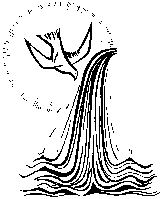 Reading: from John 21:20-25
This (John) is the disciple who is testifying to these thingsand has written them, and we know that his testimony is true. But there are also many other things that Jesus did;if every one of them were written down, I suppose that the world itself could not contain the books that would be written..+++++++++++++++++++Wondering
What were all the other things that Jesus said and did? Why did John and the other evangelists choose the stories and saying they did? If you were an eye-witness to one of the events in Jesus' lifetime, which one would you be most keen to have included in a Gospel?+++++++++++++++++++Contemplating
Read the shortened passage from the end of John's Gospel - or the full version in a Missal or Bible. Which word or phrase stands out for you? Stay with it - letting the words sink into your soul and allow God to speak to you through them.
or
Call to mind some of your favourite accounts of events or sayings of Jesus. Spend a while with one of them - building up the scene in your imagination - seeing and hearing Jesus in action or at prayer. Invite him to share anything that he wants you to know... or place before him a concern or worry and ask him for new insights or advice.Reflecting
Our Novena is drawing to a close
Tomorrow - on Pentecost Sunday - our journey does not end. Instead, our times of prayer have helped to prepare us for a new beginning - a new Pentecost. Like the early Christians, there are uncertainties - there will be disagreement and the need to take time to build up trust and new relationships. But we do it having reflected on events in Jesus' life which offer both challenge and promise. These challenges and promises are laid before us too.
Pray for a sense of joy as people see God fulfilling his promises.+++++++++++++++++++PrayingCome, Holy Spirit,
fill the hearts of your faithful,
and kindle in them of your love.
Send forth your Spirit and we shall be created
and you will renew the face of the earth.From the Sequence for Pentecost
Thou, on us who evermore 		Give us comfort when we die;
Thee confess and thee adore, 		Give us life with thee on high;
With thy sevenfold gifts descend: 	Give us joys that never end.
Our Father…	Hail Mary…	Glory be...Action point from the writing of Pope FrancisAt Pentecost, the Spirit made the apostles go forth from themselves and turned them into heralds of God’s wondrous deeds, capable of speaking to each person in his or her own language. The Holy Spirit also grants the courage to proclaim the newness of the Gospel with boldness (parrhesía) in every time and place, even when it meets with opposition. Let us call upon him today, firmly rooted in prayer, for without prayer all our activity risks being fruitless and our message empty. Jesus wants evangelizers who proclaim the good news not only with words, but above all by a life transfigured by God’s presence.An evangeliser is simply someone shares the good news about Jesus with others – something all baptised people are called to do. How might you call on the Holy Spirit today to give you what you need to fulfil your mission in everyday life?